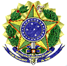 MINISTÉRIO DA EDUCAÇÃOUNIVERSIDADE FEDERAL FLUMINENSEPRÓ-REITORIA DE ADMINISTRAÇÃOANEXO V DO EDITAL DO PREGÃO ELETRÔNICO N.º 57/2023/AD                 PREGÃO ELETRÔNICO Nº 57/2023   PROCESSO ADMINISTRATIVO N° 23069.151903/2023-63TERMO DE RESPONSABILIDADE SOBRE A ATA DE REGISTRO DE PREÇOSA empresa XXXXXXXXXXXXXXXXXXXXXXXXXXXXXXXXXX, - inscrita no CNPJ/MF sob o número XXXXXXXXXXXXXXXXXXXXXXX, concorda plenamente com os termos e conteúdo da Ata de Registro de Preços, referente ao Pregão Eletrônico – SRP n° 57/2023, e declara que tomou conhecimento do (s) item (ns) através dos Relatórios de Julgamento e Termos de Adjudicação e de Homologação, no site www.gov.br/compras e no  Portal Nacional de Compras Públicas - https://www.gov.br/pncp/pt-br. Assume toda a responsabilidade sobre o fornecimento do material ali especificado e em sua proposta encaminhada durante a realização do certame licitatório, de acordo com o estabelecido em Ata pela Pró-Reitoria de Administração.Niterói, RJ, ____ de ___________ de 2023.____________________________________REPRESENTANTEEMPRESA